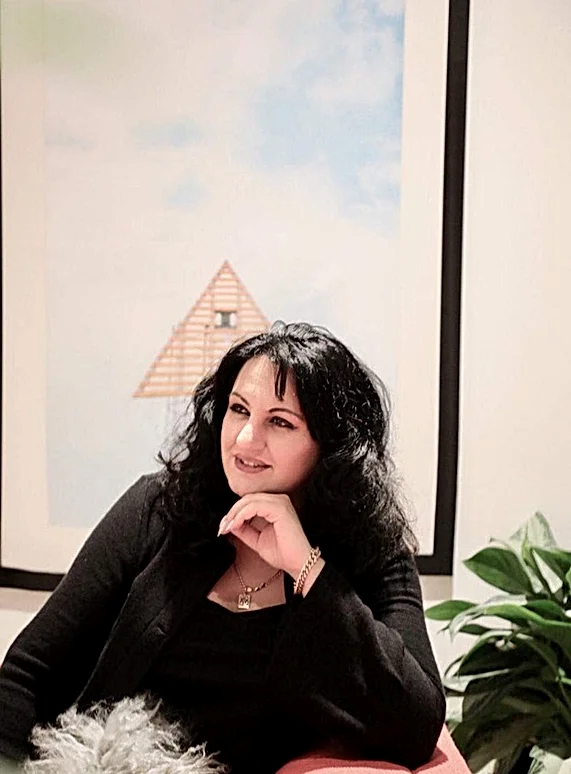 Megi Kurdadze possesses a diverse range of expertise, with a primary focus on leadership development and a wide array of related skills. Her areas of expertise include:Leadership Development: She is a recognized authority in leadership development. She has a deep understanding of what it takes to nurture and mentor future leaders, helping individuals and organizations unlock their leadership potential.Soft Skills: She emphasizes the importance of soft skills in today's professional landscape. Megi Kurdadze provides valuable insights and training in areas such as communication, teamwork, adaptability, and problem-solving to enhance the interpersonal abilities of individuals and teams.Project Management: With a keen eye for effective project management, she offers guidance on best practices, methodologies, and tools to ensure the successful execution of projects, from conception to completion.Public Speaking: As an expert in public speaking, Megi Kurdadze can impart the skills and techniques necessary to captivate audiences, communicate with impact, and excel in public presentations and speeches.Organizational Management: Her extensive knowledge of organizational management equips individuals and institutions with the strategies and skills needed to streamline operations, maximize efficiency, and achieve long-term sustainability.PR (Public Relations): Megi Kurdadze is well-versed in the art of public relations. She offers insights on building and maintaining a positive public image, crafting effective PR campaigns, and managing crises to protect an organization's reputation.NGO Sector Development: Her expertise in the non-governmental organization (NGO) sector development is invaluable for those seeking to create, expand, or enhance the impact of nonprofit organizations. Megi Kurdadze can provide guidance on strategic planning, fundraising, and building partnerships to achieve meaningful social change.With her extensive knowledge and experience in these areas Megi Kurdadze is a dedicated advocate for personal and professional development, committed to equipping individuals and organizations with the skills and strategies they need to thrive in an ever-evolving world.